Test #2 – Ecology and Cycles Study Guide               			Name: _____________________What is ecology?   Study of living things and their interactions with their environmentState the levels of organization from smallest to largest and define.Which one is the first to include biotic (Living organisms like trees, bacteria, animals) and abiotic (Nonliving like the sun, temperature, and water) factors?  EcosystemWhat is the difference between a food chain and food web?   The original source of energy for all living organisms is the _____________.Each step in a food web is called a _______________.How much energy is transferred from one energy level to the next? _________ The remaining energy is lost in the form of __________________________________________________________________.Define the following terms and provide an example of each:Producer – 	Creates its own energy (Photosynthesis, Chemosynthesis)	Ex.   Consumer – 	Must obtain its energy from another living organism (eating)	Ex.Heterotroph – 	Another name for a consumer					Ex.   Autotroph –	Another name for a producer					Ex.    Herbivore –        Eats only plants (producers) found on the second trophic level	Ex.    Carnivore –	Eats only meat							Ex.     Omnivore –	Eats both plants and animals, found on the third trophic level	Ex.     BirdDetritivore (Decomposer) -  Feeds on dead/decaying (Detritus) matter		Ex.     Bacteria and FungiFill in the following chart with the correct level numbersIf a frog eats a caterpillar which ate some grass which terms from above apply to this frog?		Grass  Caterpillar  Froga. ________________       b. __________________What are the three types of ecological pyramids and what does each tell you?#1____Biomass Pyramid – Tells you amount of living tissue at each trophic level (Grams/Kilograms)___#2____Pyramid of Numbers – Tells you the number of individuals at each trophic level that is required to maintain the top level consumer (Only Pictures) ____#3Fill in the following energy pyramid using the organisms below and their correct energy available: Tomato plant, aphid, ladybug, bird Energy flows in one direction, but ____Matter (nutrients) cycles_____What is the First law Thermodynamics? Energy is not destroyedWhat is the Second law of thermodynamics? When energy is changed, we end up with a less amountWhat is the process called when water is lost by plants and returned to the atmosphere?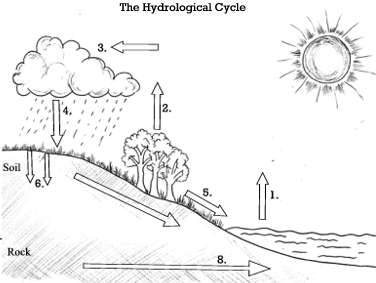 Transpiration (#2)When water accumulates in the atmosphere it is called _________________When water falls down to earth it is called ___________________Water flowing over land is called ______________How is carbon taken out of the atmosphere?  PhotosynthesisWhat processes increase the amount of carbon in the atmosphere?  Respiration, Burning of Wood and Fossil Fuels, DecompositionWhere does carbon accumulate?  In the atmosphere and oceansWhat organisms have to be present to pull nitrogen out of the atmosphere?   BacteriaWhat is the process of taking nitrogen out of the atmosphere called?   Nitrogen Fixation                                                                                                               Converts ____________ to ___________Nitrogen is returned to the atmosphere through the process of ________________.  This process converts ________ into _________.Plants take in nitrogen through the process of _____________________.What is the only nutrient that is not found in the atmosphere?   PhosphorusHow do nutrients transfer from one organism to another?  Food Chain or Food WebWhat is one organism that every energy cycle must have to break down materials?    DecomposersWhat is symbiosis?  Relationship between two organisms in which one benefitsWhat is commensalism? Example?1 benefits, 1 unaffected   Whale and barnacleWhat is mutualism? Example?What is parasitism? Example?1 benefits, 1 is harmed      Deer and TickWhat is predation? How is it different from parasitism?Involves 2 organisms in which one hunts and kills the other for food. Involves the predator and prey. In predation 1 is killed, in parasitism both are living.What is competition?Organisms fight for resourcesWhat is interspecific competition? What is intraspecific competition?Interspecific- competition between different speciesIntraspecific- competition between organisms of the same speciesWhat is the difference between native and nonnative species?Native species were originally in the area and nonnative are introduced. Nonnative usually over take the area due to the fact they have no natural predators in the new area. LevelDefinitionSpeciesA single living organism (individual)PopulationA group of individuals that belong to the same species and live in the same area at the same timeCommunityAll living things in an areaEcosystemA group of ecosystems that have the same climate and dominant communities.BiosphereAll of Earth that can maintain lifeTrophic LevelConsumer LevelProducer1N/AHerbivore2Primary ConsumersOmnivore3 or higher Secondary Consumers or HigherTop Carnivore3 or higherTertiary consumer or higher